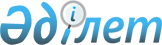 О признании утратившими силу некоторых приказов в области физической культуры и спортаПриказ и.о. Министра культуры и спорта Республики Казахстан от 16 августа 2022 года № 238. Зарегистрирован в Министерстве юстиции Республики Казахстан 17 августа 2022 года № 29157
      ПРИКАЗЫВАЮ:
      1. Признать утратившими силу:
      1) приказ исполняющего обязанности Министра культуры и спорта Республики Казахстан от 21 ноября 2014 года № 105 "Об утверждении натуральных норм обеспечения спортсменов, тренеров и специалистов в области физической культуры и спорта, военнослужащих и сотрудников правоохранительных органов в период подготовки и участия в спортивных мероприятиях, проводимых на территории Республики Казахстан и за ее пределами" (зарегистрирован в Реестре государственной регистрации нормативных правовых актов под № 11790);
      2) приказ Министра культуры и спорта Республики Казахстан от 3 июля 2017 года № 202 "О внесении изменений в приказ исполняющего обязанности Министра культуры и спорта Республики Казахстан от 21 ноября 2014 года № 105 "Об утверждении натуральных норм обеспечения спортсменов, тренеров и специалистов в области физической культуры и спорта, военнослужащих всех категорий и сотрудников правоохранительных и специальных государственных органов в период подготовки и участия в спортивных мероприятиях, проводимых на территории Республики Казахстан и за ее пределами" (зарегистрирован в Реестре государственной регистрации нормативных правовых актов под № 15592).
      2. Комитету по делам спорта и физической культуры Министерства культуры и спорта Республики Казахстан в установленном законодательством порядке обеспечить:
      1) государственную регистрацию настоящего приказа в Министерстве юстиции Республики Казахстан;
      2) в течении трех рабочих дней после введения в действие настоящего приказа размещение его на интернет-ресурсе Министерства культуры и спорта Республики Казахстан;
      3) в течение трех рабочих дней после исполнения мероприятий, предусмотренных настоящим пунктом, представление в Департамент юридической службы Министерства культуры и спорта Республики Казахстан сведений об исполнении мероприятий.
      3. Контроль за исполнением настоящего приказа возложить на курирующего вице-министра культуры и спорта Республики Казахстан.
      4. Настоящий приказ вводится в действие по истечении десяти календарных дней после дня его первого официального опубликования.
       "СОГЛАСОВАН"Министерство обороныРеспублики Казахстан
       "СОГЛАСОВАН"Министерство внутренних делРеспублики Казахстан
       "СОГЛАСОВАН"Комитет национальной безопасностиРеспублики Казахстан
       "СОГЛАСОВАН"Министерство финансовРеспублики Казахстан
					© 2012. РГП на ПХВ «Институт законодательства и правовой информации Республики Казахстан» Министерства юстиции Республики Казахстан
				
      исполняющий обязанности министра 

Н. Дауешов
